
Skyline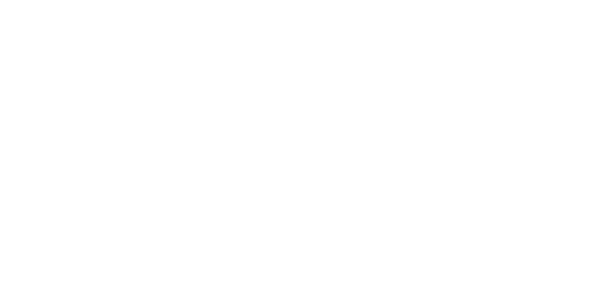 Year AwardedGrants awarded to Skyline since 20062019-20Wireless Lavalier Microphone Systems2019-20Google Expeditions for enhanced learning2019-20Lifesize Forensic Mannequin2018-19Engaging students in learning human anatomy and biomechanics with a high-quality classroom skeleton.2017-18Art Supplies for enrichment in the Spanish classroom2017-18Making Waves--Tools for Interactive Physics Labs2014-15Dizzy Physicists: Rotational Mechanics for Advanced Physics2014-15Reusable Equipment for Skyline Electrical Engineering Course2014-15SpartanBucks: Building Community Through Vocational Integration2012-13Graphing Calculators to Close the Achievement Gap2011-12Bringing Shakespeare Alive with Seattle Shakespeare Company**2011-12New International Baccalaureate (IB) Psychology Textbooks2010-11Lighten Up Learning of DNA and Biotechnology 2010-11Texts for Classical Literature and Mythology2006-07"Fili-cinny what?" Bringing Biology to Life2006-07Link to the Future2006-07Making Invisible Physics Visible2005-06Don't Be Dull! Use a Skull!2005-06Ripple Tank for Physics Wave Experiments2005-06Telescope Construction Project2005-06There's Nothing Fishy about Protein FingerprintingAnnual Districtwide FundingAcademic Support – homework help for students who need supportBooks for the school librariesCultural Bridges- Supporting relationships between families and the ISDFine Arts program support – SecondaryFood support for hungry studentsGreat Careers Conference – High SchoolHighly Capable Funding – ElementaryImpact Scholarships – High SchoolNurses Fund – Assisting students with necessitiesParentWiser – Support to PTSA Council for parent education speaker seriesProfessional Development for TeachersRobotics club support – SecondaryScience Tech Magnet Support – ElementarySTEM Club support – SecondaryStudent Intervention Services – Support for counselors and social/emotional learningTeacher Grants – Available to all district staffTesting Scholarships – High SchoolTools4School – Backpacks filled with school supplies for students in need